Hyn ne pc pa e dit password ! Ja se si duhet te hyni ne pc pa e ditur password 

Procedura eshte kjo shume e thjeshte ... 

Edhe pse eshte si ilegale po e postoj ...

1-Ndizni pc
2-Truseni F8
3-Safe mode
4-Klikon te Admin..
5-Control Panel.
6-Remove Pass

Dhe pastaj pa password dhe mund te hyni te punoni 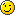 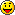 